Colegio San Sebastián.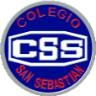 Santo Domingo #2078#Santiago CentroLISTA DE UTILES SEGUNDO NIVEL TRANSICION (KINDER) 2023.Texto caligrafix N° 2 “Trazos y letras” (editorial caligrafix)Texto “Torre de números” APOYO A LAS MATEMATICAS KINDER (editorial Torre)1 block de stickers atractivos MOTIVACIONALES 1 Cuaderno de caligrafía HORIZONTAL con forro de color AMARILLO1 Libro para colorear “Vamos a pintar” Mundicrom kids1 Cuaderno de croquis universitario 100 hojas (forro celeste)1 Croquera 100 hojas tamaño carta, decorada en casa y con el nombre visible del niño(a)1 Bolsa de palos de helados de colores1 Plumón PERMANENTE de cualquier color ( para marcar trabajos en sala)1 set de  6 plumones de pizarra  marcados con el nombre del niño.1 Pizarra blanca individual con borrador tamaño oficio (marcada con nombre y apellido)2 Potes de masa de color 112 gramos (de buena calidad playdoh) (marcadas con nombre y apellido)1 Cajas de lápices scripto tamaño JUMBO 2 Pegamento en barra GRANDE (40 gramos)1 Caja de plasticina de 12 colores1 Carpeta de cartulina de colores española1 Carpeta de goma eva glitter AUTOADHESIVA1 pliego de papel kraft (doblado en cuatro)1 Block de dibujo N° 992 Blocks de papel lustre de 16 cms. ORIGAMI1 Caja de tempera SOLIDA 12 UNIDADES1 Cinta de marcar masking tape ancha, de 5 cms1  Cintas de embalaje TRANSPARENTE1 caja plástica transparente 10 litrosUn Estuche que debe venir a DIARIO en la mochila y éste debe contener: 2 lápiz grafito sin goma y sin distractores, 1 goma de borrar, 12 lápices de colores tamaño JUMBO, 1 sacapunta con deposito, 1 pegamento en barra, 1 tijera punta roma, 1 regla de 20 Cms.,1 lápiz bicolor1 Juego didáctico (construcción, conectores, fichas de asociación, cubos de ensamblaje, set de dinosaurios, ollitas, tacitas, set de animales de granja, salvajes, legos, encajes, bichos, etc.  NO ENVIAR ROMPECABEZAS)25 cucharas desechables (taller de cocina)25 platos desechables (taller de cocina)1 gorro y delantal de chef (taller de cocina) este deberá ser enviado cuando sea solicitado por medio de agendaEDUCACION FISICA: Buzo del establecimiento, zapatillas blancas de preferencia con velcro (Todo marcado con nombre y apellido)MOCHILA SIN RUEDAS  Delantal cuadrillé rosado abotonado adelante, cotona café con nombre y apellido bordado de color rojo al lado izquierdo superior y una cinta roja pegada en la manga derecha para identificar lateralidadRECEPCION DE MATERIALES: Todos los materiales deben venir  MARCADOS en una bolsa o caja de cartón con nombre y curso visible del niño(a) se recibirán durante la primera semana de clasesNOTA: Si es necesario durante el segundo semestre se solicitaran más materiales, recordamos que los alumnos(as) ingresan al colegio y NO AL JARDIN INFANTIL, Si tiene alguna duda o consulta favor  solicitar una entrevista, no se atiende apoderados en el horario de entrada y salida al establecimiento el ingreso  es a las 13:50 HORAS EN PUNTO, el alumno(a) debe ser PUNTUAL.Enviar solo los materiales solicitados por la educadora.. Silvia Barría ValenzuelaEducadora de párvulos CSS